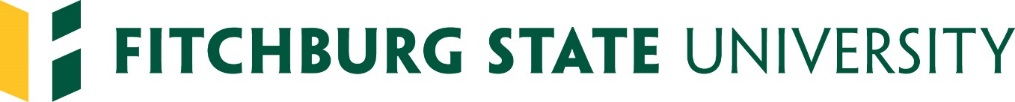 At-Risk Teacher Candidate Action Plan(see Practicum Handbook, Appendix L for sample and guidance)Teacher Candidate:   ______________________________________________  Date: _____________________   Concern #1 – Action(s) Required to Improve Performance:Evaluation Criteria:Concern #2 – Action(s) Required to Improve Performance Evaluation Criteria:If all ratings on the Action Plan are not meet and maintained at the Proficient or Exemplary level by the end of the placement, the teacher candidate may not be endorsed for licensure by Fitchburg State University. The candidate’s signature below indicates understanding that if the Action Plan is not acceptably met with consistency, endorsement cannot be awarded.Signed: Teacher Candidate: __________________________________________________ Date: _______________________Supervising Practitioner:  _____________________________________________  Date: _______________________Program Supervisor: _________________________________________________  Date: _______________________cc: 	Dean of Education	Program Chair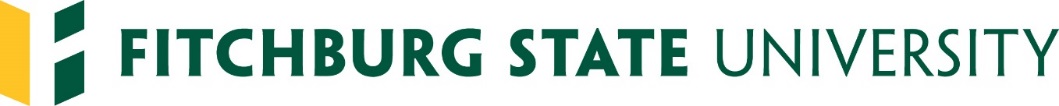 At-Risk Teacher Candidate Action Plan Check-in RecordRating Scale:     1=Does not meet Standard      2=Needs Improvement     3=Proficient      4=ExemplaryTeacher Candidate: _________________________________________________________________________________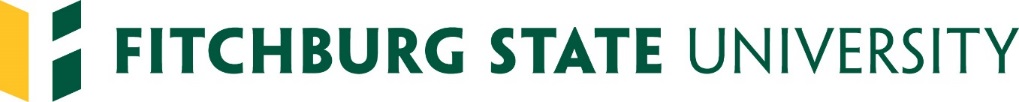 At-Risk Teacher Candidate Action Plan Summary Evaluation and Recommendation(completed at the end of the evaluation period)Teacher Candidate: ______________________________________________________________________________ Describe actions taken by Teacher Candidate to improve performance (completed by appropriate Supervisor with input from the Teacher Candidate):Recommendation (completed by Supervisors):Action Plan met; all other practicum expectations satisfactorily completed; candidate eligible for endorsementTermination of PracticumContinue in PracticumOther (specify): _________________________________________________________________________Teacher Candidate Comments:Supervising Practitioner Comments:Program Supervisor Comments:Teacher Candidate Signature: ___________________________________________________		Date: ___________Supervising Practitioner Signature: _______________________________________________  Date: ___________Program Supervisor Signature: __________________________________________________	   Date: ___________Forward completed pages to Dean of Education and Program Chair ConcernsCheck-in points(weekly)Rating(enter number)Initials of Supervising PractitionerInitials of TeacherCandidateInitials of Program Supervisor Concern #11st  check-in/date:Concern #12nd check-in/date:Concern #13rd  check-in/date:Concern #14th  check-in/date:Concern #15th  check-in/date:Concern #11st  check-in/date:Concern #12nd check-in/date:Concern #13rd  check-in/date:Concern #14th  check-in/date:Concern #15th  check-in/date:Concern #21st  check-in/date:Concern #22nd check-in/date:Concern #23rd  check-in/date:Concern #24th  check-in/date:Concern #25th  check-in/date:  Concern #2 1st  check-in/date:  Concern #2 2nd check-in/date:  Concern #2 3rd  check-in/date:  Concern #2 4th  check-in/date:  Concern #2 5th  check-in/date:Concern #31st  check-in/date:Concern #32nd check-in/date:Concern #33rd  check-in/date:Concern #34th  check-in/date:Concern #35th  check-in/date:Concern #31st  check-in/date:Concern #32nd check-in/date:Concern #33rd  check-in/date:Concern #34th  check-in/date:Concern #35th  check-in/date: